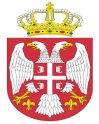  Република СрбијаАутономна Покрајина Војводина							ОПШТИНСКА УПРАВА ОПШТИНЕ ОЏАЦИ       			Одељење за урбанизам, стамбено-комуналне иимовинско-правне послове   		Број: ROP-ODZ-28996-ISAW-2/2019Заводни број: 351-375/2019-01Дана: 05.11.2019. године      О Џ А Ц ИОдељење за урбанизам, стамбено-комуналне и имовинско-правне послове, поступајући по захтеву инвеститора, Станковић Ненада из Оџака, улица Школска бр. 26, поднетом преко пуномоћника Зорић Милана из Бачког Грачаца, на основу члана 28. Правилника о поступку спровођења обједињене процедуре електронским путем („Сл.гласник РС“ 68/19), члана 136. Закона о општем управном поступку („Службени гласник РС“, бр. 18/2016 и 95/18-аутентично тумачење), члана 81. став 1. тачка 3. Статута општине Оџаци („Сл. лист општине Оџаци“, број 2/19), члана 19.  Одлуке о организацији Општинске управе општине Оџаци („Службени лист општине Оџаци“, број 20/17), Решења број 03-2-103-2/2019-IV, доноси:Р Е Ш Е Њ ЕОДБАЦУЈЕ СЕ захтев инвеститора, Станковић Ненада из Оџака, улица Школска 26, за издавање решења о одобрењу извођења радова на изградњи прикључка на гасну дистрибутивну мрежу са КМРС и унутрашње гасне инсталације-породична стамбена зграда, на катастарској парцели бр. 1656 к.о. Оџаци, због неиспуњености формалних услова за поступање по истом. О б р а з л о ж е њ еИнвеститор радова, Станковић Ненад из Оџака, Школска бр. 26, преко пуномоћника, Зорић Милана из Бачког Грачаца, обратио се овом органу захтевом, у форми електронског документа, за издавање Решења о одобрењу извођења радова ближе описаних у диспозитиву овог решења.Уз захтев, подносилац захтева је доставио:Главна свеска идејног појекта израђена под бројем Г 117-19 ИДП, октобар 2019. године, од стране „Ласта пројект“ Нови Сад, Булевар Цара Лазара бр. 90 одговорно лице Ратко Вуца, дипл.инж.маш., главни пројектант  Милан Зорић,   дипл.инж.маш., лиценца ИКС бр. 330 А877 05;Идејни пројекат – свеска 6 – пројекат машинских  инсталација,   израђен под бројем Г 117-19 ИДП, октобар 2019. године, од стране „Ласта пројект“ Нови Сад, одговорни пројектант Ратко Вуца, дипл.инж.маш., главни пројектант Милан Зорић, дипл.инж.маш., лиценца ИКС бр. 330 А877 05;Пуномоћ- овлашћење за подношење захтева;Услови за пројектовање и прикључење издати од стране Епс дистрибуција Сомбор, број 8А 1.1.0.-Д 07.07.-3061617/3 од 01.10.2019. године;Услови за пројектовање и прикључење издати од стране ЈП „Србијагас“, 06-02-1/К-1363 од 15.10.2019. године;Катастарско топографски план;Копија уговора о купопродаји непокретности;Копија плана катастарске парцеле 1656 к.о. Оџаци;Препис листа непокретности бр. 3532  к.о. Оџаци иДоказ о уплати прописаних такси и накнада за Централну евиденцију.	По пријему захтева, овај орган проверио је испуњеност формалних услова за поступање и утврдио, на основу увида у ЛН број 3532 к.о. Оџаци, да подносилац захтева нема одговарајуће право на земљишту и објекту на катастарској парцели број 1656 к.о.Оџаци.Како захтев садржи горе наведени недостатак, у складу са чланом 17. Правилника о поступку спровођења обједињене процедуре електронским путем („Службени гласник РС“, бр. 68/19), одлучено је као у диспозитиву овог решења.Ако подносилац захтева најкасније 30 дана од дана објављивања овог решења на интернет страници подносее нов, усаглашен захтев и отклони све недостатке, не доставља документацију поднету уз захтев који је одбачен, нити поново плаћа административну таксу и накнаду.Подносилац може само једном искористити право на подношење усаглашеног захтева без обавезе достављања документације поднете уз захтев који је одбачен и поновног плаћања административне таксе и накнаде.	ПОУКА О ПРАВНОМ ЛЕКУ: Против овог решења може се изјавити жалба у року од 8 дана од дана пријема истог, кроз Централни информациони систем за електронско поступање у оквиру обједињене процедуре, Покрајинском секретаријату за eнергетику, грађевину и саобраћај у Новом Саду, ул. Булевар Михајла Пупина број 16.  Обрадио:дипл.правник Светлана Јовановић							           Руководилац Одељења,                                                                                  дипл.инж.грађ. Татјана Стаменковић